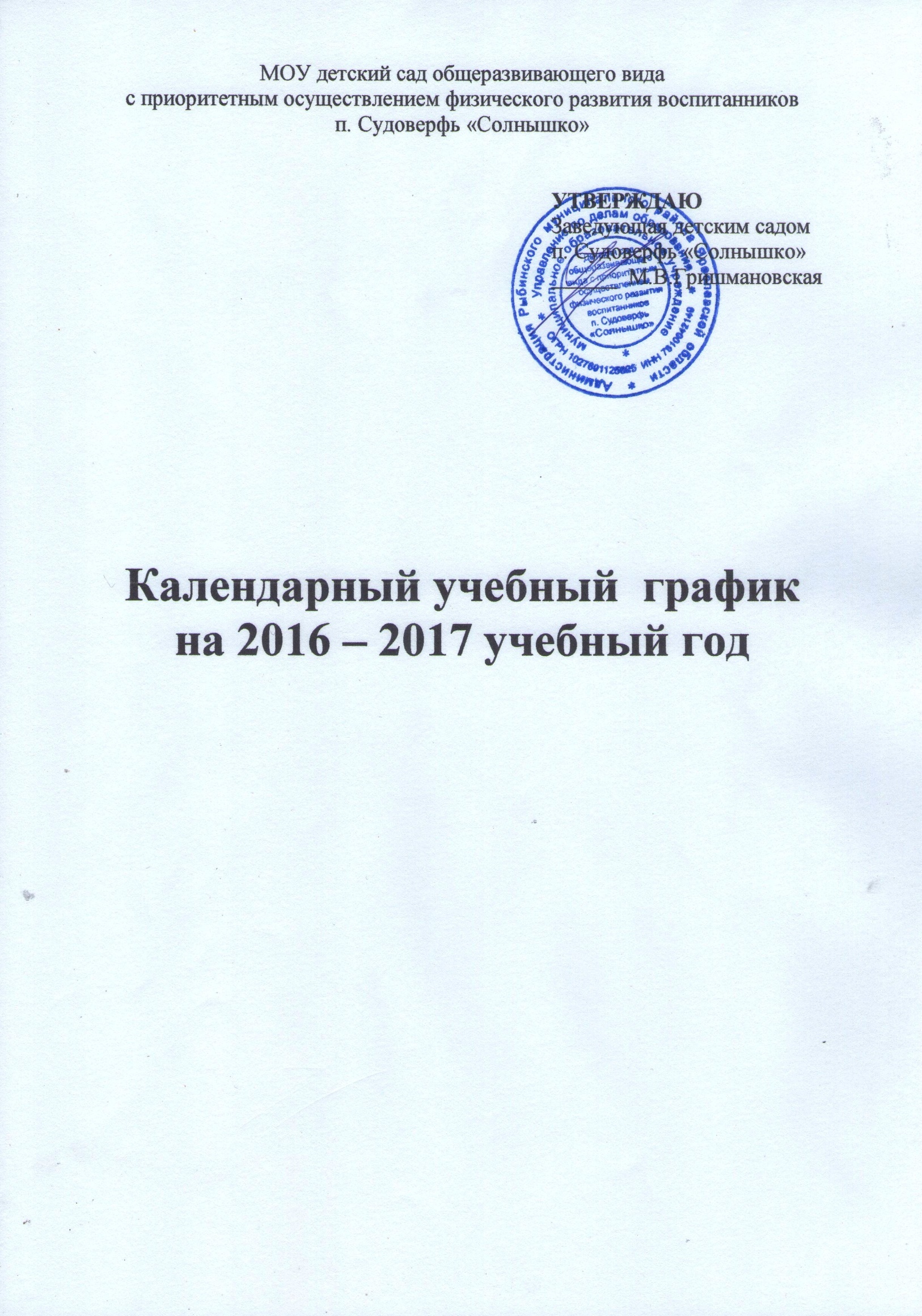 Пояснительная записка к календарному учебному графику МОУ детский сад п. Судоверфь «Солнышко» на 2016-2017 учебный годКалендарный учебный график – является локальным нормативным документом, регламентирующим общие требования к организации образовательного процесса в учебном году в муниципальном образовательном учреждении детский сад п. Судоверфь «Солнышко».Календарный учебный график разработан в соответствии с: - Законом Российской Федерации «Об образовании в Российской Федерации»; - СанПиН 2.4.1.3049-13 «Санитарно-эпидемиологические требования к устройству, содержанию и организации режима работы в дошкольных организациях». - Федеральным государственным образовательным стандартам дошкольного образования, утвержденными приказом Министерства образования и науки РФ от 17 октября 2013 года № 1155;    Письмом Министерства образования Российской Федерации от 14.03.2000 №65/23-16 «О гигиенических требованиях и максимальной нагрузке на детей дошкольного возраста в организованных формах обучения»;  - Уставом ДОУ;- Основной образовательной программой дошкольного образования МОУ детский сад п. Судоверфь «Солнышко».	Календарный учебный график учитывает в полном объеме возрастные психофизические особенности воспитанников и отвечает требованиям охраны их жизни и здоровья.     	Содержание календарного учебного графика включает в себя следующее:- количество возрастных групп;- дата начала учебного года;- дата окончания учебного года;- продолжительность учебной недели;- режим работы ДОУ в учебном году, в летний оздоровительный период;- график каникул, их начало и окончание;- режим проведения непосредственно образовательной деятельности;- сроки проведения мониторинга достижения детьми планируемых результатов освоения основной общеобразовательной программы дошкольного образования;- периодичность проведения родительских собраний- праздничные дни;- праздничные мероприятия и развлечения, организуемые совместно с родителями как участниками образовательного процессаКалендарный учебный график обсуждается и принимается Советом педагогов и утверждается приказом заведующего ДОУ до начала учебного года. Все изменения, вносимые ДОУ в календарный учебный график, утверждаются приказом заведующего образовательного учреждения по согласованию с учредителем и доводятся до всех участников образовательного процесса.Календарный учебный график
на 2016-2017 учебный год№№СодержаниеСодержаниеВозрастные группыВозрастные группыВозрастные группыВозрастные группыВозрастные группыВозрастные группыВозрастные группыВозрастные группыВозрастные группыВозрастные группыВозрастные группыВозрастные группыВозрастные группы№№СодержаниеСодержаниеГруппа детей раннего возраста(1,5 – 2 года)Первая младшая группа(2 – 3 года)Первая младшая группа(2 – 3 года)Первая младшая группа(2 – 3 года)Вторая младшая группа(3 – 4 года)Вторая младшая группа(3 – 4 года)Средняя группа (4 – 5 лет)Средняя группа (4 – 5 лет)Старшая группа (5 – 6 лет)Старшая группа (5 – 6 лет)Подго-тови-тельная группа(6 – 7 лет)Группа кругло-суточ-ного пребы-вания(4 – 7 лет)Группа кругло-суточ-ного пребы-вания(4 – 7 лет)11Количество группКоличество групп111122221121122Начало учебного годаНачало учебного года1 сентября 2016 года1 сентября 2016 года1 сентября 2016 года1 сентября 2016 года1 сентября 2016 года1 сентября 2016 года1 сентября 2016 года1 сентября 2016 года1 сентября 2016 года1 сентября 2016 года1 сентября 2016 года1 сентября 2016 года1 сентября 2016 года33Окончание учебного годаОкончание учебного года31 мая 2017 года31 мая 2017 года31 мая 2017 года31 мая 2017 года31 мая 2017 года31 мая 2017 года31 мая 2017 года31 мая 2017 года31 мая 2017 года31 мая 2017 года31 мая 2017 года31 мая 2017 года31 мая 2017 года44Продолжительность учебной неделиПродолжительность учебной недели5 дней (понедельник – пятница)5 дней (понедельник – пятница)5 дней (понедельник – пятница)5 дней (понедельник – пятница)5 дней (понедельник – пятница)5 дней (понедельник – пятница)5 дней (понедельник – пятница)5 дней (понедельник – пятница)5 дней (понедельник – пятница)5 дней (понедельник – пятница)5 дней (понедельник – пятница)5 дней (понедельник – пятница)5 дней (понедельник – пятница)55Продолжительность учебного годаПродолжительность учебного года36 недель36 недель36 недель36 недель36 недель36 недель36 недель36 недель36 недель36 недель36 недель36 недель36 недель66Режим работы ДОУ в учебном годуРежим работы ДОУ в учебном годуПятидневная рабочая неделя. Продолжительность работы 12 часов   ежедневно, с 6.30 до 18.30Круглосуточная группа работает круглосуточно с 6.30 понедельника до 18.30 пятницы, суббота, воскресенье – выходные дни. Пятидневная рабочая неделя. Продолжительность работы 12 часов   ежедневно, с 6.30 до 18.30Круглосуточная группа работает круглосуточно с 6.30 понедельника до 18.30 пятницы, суббота, воскресенье – выходные дни. Пятидневная рабочая неделя. Продолжительность работы 12 часов   ежедневно, с 6.30 до 18.30Круглосуточная группа работает круглосуточно с 6.30 понедельника до 18.30 пятницы, суббота, воскресенье – выходные дни. Пятидневная рабочая неделя. Продолжительность работы 12 часов   ежедневно, с 6.30 до 18.30Круглосуточная группа работает круглосуточно с 6.30 понедельника до 18.30 пятницы, суббота, воскресенье – выходные дни. Пятидневная рабочая неделя. Продолжительность работы 12 часов   ежедневно, с 6.30 до 18.30Круглосуточная группа работает круглосуточно с 6.30 понедельника до 18.30 пятницы, суббота, воскресенье – выходные дни. Пятидневная рабочая неделя. Продолжительность работы 12 часов   ежедневно, с 6.30 до 18.30Круглосуточная группа работает круглосуточно с 6.30 понедельника до 18.30 пятницы, суббота, воскресенье – выходные дни. Пятидневная рабочая неделя. Продолжительность работы 12 часов   ежедневно, с 6.30 до 18.30Круглосуточная группа работает круглосуточно с 6.30 понедельника до 18.30 пятницы, суббота, воскресенье – выходные дни. Пятидневная рабочая неделя. Продолжительность работы 12 часов   ежедневно, с 6.30 до 18.30Круглосуточная группа работает круглосуточно с 6.30 понедельника до 18.30 пятницы, суббота, воскресенье – выходные дни. Пятидневная рабочая неделя. Продолжительность работы 12 часов   ежедневно, с 6.30 до 18.30Круглосуточная группа работает круглосуточно с 6.30 понедельника до 18.30 пятницы, суббота, воскресенье – выходные дни. Пятидневная рабочая неделя. Продолжительность работы 12 часов   ежедневно, с 6.30 до 18.30Круглосуточная группа работает круглосуточно с 6.30 понедельника до 18.30 пятницы, суббота, воскресенье – выходные дни. Пятидневная рабочая неделя. Продолжительность работы 12 часов   ежедневно, с 6.30 до 18.30Круглосуточная группа работает круглосуточно с 6.30 понедельника до 18.30 пятницы, суббота, воскресенье – выходные дни. Пятидневная рабочая неделя. Продолжительность работы 12 часов   ежедневно, с 6.30 до 18.30Круглосуточная группа работает круглосуточно с 6.30 понедельника до 18.30 пятницы, суббота, воскресенье – выходные дни. Пятидневная рабочая неделя. Продолжительность работы 12 часов   ежедневно, с 6.30 до 18.30Круглосуточная группа работает круглосуточно с 6.30 понедельника до 18.30 пятницы, суббота, воскресенье – выходные дни. 77График каникулГрафик каникулЗимние каникулы –  26.12.2016 – 08.01.2017Летние каникулы – 01.06.2017 – 31.08.2017Зимние каникулы –  26.12.2016 – 08.01.2017Летние каникулы – 01.06.2017 – 31.08.2017Зимние каникулы –  26.12.2016 – 08.01.2017Летние каникулы – 01.06.2017 – 31.08.2017Зимние каникулы –  26.12.2016 – 08.01.2017Летние каникулы – 01.06.2017 – 31.08.2017Зимние каникулы –  26.12.2016 – 08.01.2017Летние каникулы – 01.06.2017 – 31.08.2017Зимние каникулы –  26.12.2016 – 08.01.2017Летние каникулы – 01.06.2017 – 31.08.2017Зимние каникулы –  26.12.2016 – 08.01.2017Летние каникулы – 01.06.2017 – 31.08.2017Зимние каникулы –  26.12.2016 – 08.01.2017Летние каникулы – 01.06.2017 – 31.08.2017Зимние каникулы –  26.12.2016 – 08.01.2017Летние каникулы – 01.06.2017 – 31.08.2017Зимние каникулы –  26.12.2016 – 08.01.2017Летние каникулы – 01.06.2017 – 31.08.2017Зимние каникулы –  26.12.2016 – 08.01.2017Летние каникулы – 01.06.2017 – 31.08.2017Зимние каникулы –  26.12.2016 – 08.01.2017Летние каникулы – 01.06.2017 – 31.08.2017Зимние каникулы –  26.12.2016 – 08.01.2017Летние каникулы – 01.06.2017 – 31.08.201788Режим работы ДОУ в летний оздоровительный период            Режим работы ДОУ в летний оздоровительный период            01.06.2016 – 31.08.2016Во время летнего оздоровительного периода проводится образовательная   деятельность только художественно-эстетического и   физкультурно-оздоровительного направлений (музыкальная, спортивная,   изодеятельность), спортивные праздники01.06.2016 – 31.08.2016Во время летнего оздоровительного периода проводится образовательная   деятельность только художественно-эстетического и   физкультурно-оздоровительного направлений (музыкальная, спортивная,   изодеятельность), спортивные праздники01.06.2016 – 31.08.2016Во время летнего оздоровительного периода проводится образовательная   деятельность только художественно-эстетического и   физкультурно-оздоровительного направлений (музыкальная, спортивная,   изодеятельность), спортивные праздники01.06.2016 – 31.08.2016Во время летнего оздоровительного периода проводится образовательная   деятельность только художественно-эстетического и   физкультурно-оздоровительного направлений (музыкальная, спортивная,   изодеятельность), спортивные праздники01.06.2016 – 31.08.2016Во время летнего оздоровительного периода проводится образовательная   деятельность только художественно-эстетического и   физкультурно-оздоровительного направлений (музыкальная, спортивная,   изодеятельность), спортивные праздники01.06.2016 – 31.08.2016Во время летнего оздоровительного периода проводится образовательная   деятельность только художественно-эстетического и   физкультурно-оздоровительного направлений (музыкальная, спортивная,   изодеятельность), спортивные праздники01.06.2016 – 31.08.2016Во время летнего оздоровительного периода проводится образовательная   деятельность только художественно-эстетического и   физкультурно-оздоровительного направлений (музыкальная, спортивная,   изодеятельность), спортивные праздники01.06.2016 – 31.08.2016Во время летнего оздоровительного периода проводится образовательная   деятельность только художественно-эстетического и   физкультурно-оздоровительного направлений (музыкальная, спортивная,   изодеятельность), спортивные праздники01.06.2016 – 31.08.2016Во время летнего оздоровительного периода проводится образовательная   деятельность только художественно-эстетического и   физкультурно-оздоровительного направлений (музыкальная, спортивная,   изодеятельность), спортивные праздники01.06.2016 – 31.08.2016Во время летнего оздоровительного периода проводится образовательная   деятельность только художественно-эстетического и   физкультурно-оздоровительного направлений (музыкальная, спортивная,   изодеятельность), спортивные праздники01.06.2016 – 31.08.2016Во время летнего оздоровительного периода проводится образовательная   деятельность только художественно-эстетического и   физкультурно-оздоровительного направлений (музыкальная, спортивная,   изодеятельность), спортивные праздники01.06.2016 – 31.08.2016Во время летнего оздоровительного периода проводится образовательная   деятельность только художественно-эстетического и   физкультурно-оздоровительного направлений (музыкальная, спортивная,   изодеятельность), спортивные праздники01.06.2016 – 31.08.2016Во время летнего оздоровительного периода проводится образовательная   деятельность только художественно-эстетического и   физкультурно-оздоровительного направлений (музыкальная, спортивная,   изодеятельность), спортивные праздники99Проведение непосредственно образовательной деятельностиПроведение непосредственно образовательной деятельностиПроведение непосредственно образовательной деятельностиПроведение непосредственно образовательной деятельностиПроведение непосредственно образовательной деятельностиПроведение непосредственно образовательной деятельностиПроведение непосредственно образовательной деятельностиПроведение непосредственно образовательной деятельностиПроведение непосредственно образовательной деятельностиПроведение непосредственно образовательной деятельностиПроведение непосредственно образовательной деятельностиПроведение непосредственно образовательной деятельностиПроведение непосредственно образовательной деятельностиПроведение непосредственно образовательной деятельностиПроведение непосредственно образовательной деятельности99Недельная образовательная нагрузка (кол-во занятий/кол-во мин)     Недельная образовательная нагрузка (кол-во занятий/кол-во мин)     10/1 ч. 30 мин.10/1 ч. 30 мин10/1 ч. 30 мин10/1 ч. 30 мин10/2 ч. 30 мин10/2 ч. 30 мин11/3 ч. 40 мин              11/3 ч. 40 мин              13/6 ч. 25 мин 13/6 ч. 25 мин 14 /7 ч.11/3 ч. 40 мин 14 /7 ч.            11/3 ч. 40 мин 14 /7 ч.            99Продолжительность  НОД              Продолжительность  НОД              не более 10 мин.     не более 10 минне более 10 минне более 10 минне более 15 мин.не более 15 мин.не более 20 минне более 20 минне более 25 мин.не более 25 мин.не более 30 минне более 20 мин / не более 30 минне более 20 мин / не более 30 мин99Продолжительность перерыва между НОД Продолжительность перерыва между НОД 10 мин.10 мин.10 мин.10 мин.10 мин.10 мин.10 мин.10 мин.10 мин.10 мин.10 мин.10 мин.10 мин.1010Организация проведения мониторинга достижения детьми планируемых   результатов освоения основной образовательной программы дошкольного   образованияОрганизация проведения мониторинга достижения детьми планируемых   результатов освоения основной образовательной программы дошкольного   образования19.09.2016 – 30.09.2017 – мониторинг для построения индивидуального образовательного маршрута   воспитанников08.09.2017 – 26.05.2017 – психолого-педагогичсеская диагностика готовности к школьному обучению15.05.2017 – 26.05.2017 –  мониторинг 19.09.2016 – 30.09.2017 – мониторинг для построения индивидуального образовательного маршрута   воспитанников08.09.2017 – 26.05.2017 – психолого-педагогичсеская диагностика готовности к школьному обучению15.05.2017 – 26.05.2017 –  мониторинг 19.09.2016 – 30.09.2017 – мониторинг для построения индивидуального образовательного маршрута   воспитанников08.09.2017 – 26.05.2017 – психолого-педагогичсеская диагностика готовности к школьному обучению15.05.2017 – 26.05.2017 –  мониторинг 19.09.2016 – 30.09.2017 – мониторинг для построения индивидуального образовательного маршрута   воспитанников08.09.2017 – 26.05.2017 – психолого-педагогичсеская диагностика готовности к школьному обучению15.05.2017 – 26.05.2017 –  мониторинг 19.09.2016 – 30.09.2017 – мониторинг для построения индивидуального образовательного маршрута   воспитанников08.09.2017 – 26.05.2017 – психолого-педагогичсеская диагностика готовности к школьному обучению15.05.2017 – 26.05.2017 –  мониторинг 19.09.2016 – 30.09.2017 – мониторинг для построения индивидуального образовательного маршрута   воспитанников08.09.2017 – 26.05.2017 – психолого-педагогичсеская диагностика готовности к школьному обучению15.05.2017 – 26.05.2017 –  мониторинг 19.09.2016 – 30.09.2017 – мониторинг для построения индивидуального образовательного маршрута   воспитанников08.09.2017 – 26.05.2017 – психолого-педагогичсеская диагностика готовности к школьному обучению15.05.2017 – 26.05.2017 –  мониторинг 19.09.2016 – 30.09.2017 – мониторинг для построения индивидуального образовательного маршрута   воспитанников08.09.2017 – 26.05.2017 – психолого-педагогичсеская диагностика готовности к школьному обучению15.05.2017 – 26.05.2017 –  мониторинг 19.09.2016 – 30.09.2017 – мониторинг для построения индивидуального образовательного маршрута   воспитанников08.09.2017 – 26.05.2017 – психолого-педагогичсеская диагностика готовности к школьному обучению15.05.2017 – 26.05.2017 –  мониторинг 19.09.2016 – 30.09.2017 – мониторинг для построения индивидуального образовательного маршрута   воспитанников08.09.2017 – 26.05.2017 – психолого-педагогичсеская диагностика готовности к школьному обучению15.05.2017 – 26.05.2017 –  мониторинг 19.09.2016 – 30.09.2017 – мониторинг для построения индивидуального образовательного маршрута   воспитанников08.09.2017 – 26.05.2017 – психолого-педагогичсеская диагностика готовности к школьному обучению15.05.2017 – 26.05.2017 –  мониторинг 19.09.2016 – 30.09.2017 – мониторинг для построения индивидуального образовательного маршрута   воспитанников08.09.2017 – 26.05.2017 – психолого-педагогичсеская диагностика готовности к школьному обучению15.05.2017 – 26.05.2017 –  мониторинг 19.09.2016 – 30.09.2017 – мониторинг для построения индивидуального образовательного маршрута   воспитанников08.09.2017 – 26.05.2017 – психолого-педагогичсеская диагностика готовности к школьному обучению15.05.2017 – 26.05.2017 –  мониторинг Анализ уровня двигательной подготовленности, развития физических качествАнализ уровня двигательной подготовленности, развития физических качеств05.09.2016 – 23.09.2016 08.05.2017 – 26.05.201705.09.2016 – 23.09.2016 08.05.2017 – 26.05.201705.09.2016 – 23.09.2016 08.05.2017 – 26.05.201705.09.2016 – 23.09.2016 08.05.2017 – 26.05.201705.09.2016 – 23.09.2016 08.05.2017 – 26.05.201705.09.2016 – 23.09.2016 08.05.2017 – 26.05.201705.09.2016 – 23.09.2016 08.05.2017 – 26.05.201705.09.2016 – 23.09.2016 08.05.2017 – 26.05.201705.09.2016 – 23.09.2016 08.05.2017 – 26.05.201705.09.2016 – 23.09.2016 08.05.2017 – 26.05.201705.09.2016 – 23.09.2016 08.05.2017 – 26.05.201705.09.2016 – 23.09.2016 08.05.2017 – 26.05.201705.09.2016 – 23.09.2016 08.05.2017 – 26.05.2017Анализ заболеваемости детейАнализ заболеваемости детей11.01.2017 – 20.01.201711.01.2017 – 20.01.201711.01.2017 – 20.01.201711.01.2017 – 20.01.201711.01.2017 – 20.01.201711.01.2017 – 20.01.201711.01.2017 – 20.01.201711.01.2017 – 20.01.201711.01.2017 – 20.01.201711.01.2017 – 20.01.201711.01.2017 – 20.01.201711.01.2017 – 20.01.201711.01.2017 – 20.01.20171111Периодичность проведения общих, групповых   родительских собранийПериодичность проведения общих, групповых   родительских собраний1 собрание – сентябрь – октябрь2 собрание – январь – февраль3 собрание – апрель - май1 общее родительское собрание: сентябрь-октябрь2 общее родительское собрание: апрель-май1 собрание – сентябрь – октябрь2 собрание – январь – февраль3 собрание – апрель - май1 общее родительское собрание: сентябрь-октябрь2 общее родительское собрание: апрель-май1 собрание – сентябрь – октябрь2 собрание – январь – февраль3 собрание – апрель - май1 общее родительское собрание: сентябрь-октябрь2 общее родительское собрание: апрель-май1 собрание – сентябрь – октябрь2 собрание – январь – февраль3 собрание – апрель - май1 общее родительское собрание: сентябрь-октябрь2 общее родительское собрание: апрель-май1 собрание – сентябрь – октябрь2 собрание – январь – февраль3 собрание – апрель - май1 общее родительское собрание: сентябрь-октябрь2 общее родительское собрание: апрель-май1 собрание – сентябрь – октябрь2 собрание – январь – февраль3 собрание – апрель - май1 общее родительское собрание: сентябрь-октябрь2 общее родительское собрание: апрель-май1 собрание – сентябрь – октябрь2 собрание – январь – февраль3 собрание – апрель - май1 общее родительское собрание: сентябрь-октябрь2 общее родительское собрание: апрель-май1 собрание – сентябрь – октябрь2 собрание – январь – февраль3 собрание – апрель - май1 общее родительское собрание: сентябрь-октябрь2 общее родительское собрание: апрель-май1 собрание – сентябрь – октябрь2 собрание – январь – февраль3 собрание – апрель - май1 общее родительское собрание: сентябрь-октябрь2 общее родительское собрание: апрель-май1 собрание – сентябрь – октябрь2 собрание – январь – февраль3 собрание – апрель - май1 общее родительское собрание: сентябрь-октябрь2 общее родительское собрание: апрель-май1 собрание – сентябрь – октябрь2 собрание – январь – февраль3 собрание – апрель - май1 общее родительское собрание: сентябрь-октябрь2 общее родительское собрание: апрель-май1 собрание – сентябрь – октябрь2 собрание – январь – февраль3 собрание – апрель - май1 общее родительское собрание: сентябрь-октябрь2 общее родительское собрание: апрель-май1 собрание – сентябрь – октябрь2 собрание – январь – февраль3 собрание – апрель - май1 общее родительское собрание: сентябрь-октябрь2 общее родительское собрание: апрель-май1212Праздничные(выходные) дниПраздничные(выходные) дниВыходные: суббота, воскресенье и праздничные дни в соответствии с   законодательством РФ:4 ноября – День народного единстваС 1 по 8 января – Новогодние и Рожденственские праздникиС 23 по 24 февраля – День защитника Отечества8 марта – Международный женский день1 мая – Праздник весны и трудаС 8 по 9 мая – День Победы12 июня – День РоссииВыходные: суббота, воскресенье и праздничные дни в соответствии с   законодательством РФ:4 ноября – День народного единстваС 1 по 8 января – Новогодние и Рожденственские праздникиС 23 по 24 февраля – День защитника Отечества8 марта – Международный женский день1 мая – Праздник весны и трудаС 8 по 9 мая – День Победы12 июня – День РоссииВыходные: суббота, воскресенье и праздничные дни в соответствии с   законодательством РФ:4 ноября – День народного единстваС 1 по 8 января – Новогодние и Рожденственские праздникиС 23 по 24 февраля – День защитника Отечества8 марта – Международный женский день1 мая – Праздник весны и трудаС 8 по 9 мая – День Победы12 июня – День РоссииВыходные: суббота, воскресенье и праздничные дни в соответствии с   законодательством РФ:4 ноября – День народного единстваС 1 по 8 января – Новогодние и Рожденственские праздникиС 23 по 24 февраля – День защитника Отечества8 марта – Международный женский день1 мая – Праздник весны и трудаС 8 по 9 мая – День Победы12 июня – День РоссииВыходные: суббота, воскресенье и праздничные дни в соответствии с   законодательством РФ:4 ноября – День народного единстваС 1 по 8 января – Новогодние и Рожденственские праздникиС 23 по 24 февраля – День защитника Отечества8 марта – Международный женский день1 мая – Праздник весны и трудаС 8 по 9 мая – День Победы12 июня – День РоссииВыходные: суббота, воскресенье и праздничные дни в соответствии с   законодательством РФ:4 ноября – День народного единстваС 1 по 8 января – Новогодние и Рожденственские праздникиС 23 по 24 февраля – День защитника Отечества8 марта – Международный женский день1 мая – Праздник весны и трудаС 8 по 9 мая – День Победы12 июня – День РоссииВыходные: суббота, воскресенье и праздничные дни в соответствии с   законодательством РФ:4 ноября – День народного единстваС 1 по 8 января – Новогодние и Рожденственские праздникиС 23 по 24 февраля – День защитника Отечества8 марта – Международный женский день1 мая – Праздник весны и трудаС 8 по 9 мая – День Победы12 июня – День РоссииВыходные: суббота, воскресенье и праздничные дни в соответствии с   законодательством РФ:4 ноября – День народного единстваС 1 по 8 января – Новогодние и Рожденственские праздникиС 23 по 24 февраля – День защитника Отечества8 марта – Международный женский день1 мая – Праздник весны и трудаС 8 по 9 мая – День Победы12 июня – День РоссииВыходные: суббота, воскресенье и праздничные дни в соответствии с   законодательством РФ:4 ноября – День народного единстваС 1 по 8 января – Новогодние и Рожденственские праздникиС 23 по 24 февраля – День защитника Отечества8 марта – Международный женский день1 мая – Праздник весны и трудаС 8 по 9 мая – День Победы12 июня – День РоссииВыходные: суббота, воскресенье и праздничные дни в соответствии с   законодательством РФ:4 ноября – День народного единстваС 1 по 8 января – Новогодние и Рожденственские праздникиС 23 по 24 февраля – День защитника Отечества8 марта – Международный женский день1 мая – Праздник весны и трудаС 8 по 9 мая – День Победы12 июня – День РоссииВыходные: суббота, воскресенье и праздничные дни в соответствии с   законодательством РФ:4 ноября – День народного единстваС 1 по 8 января – Новогодние и Рожденственские праздникиС 23 по 24 февраля – День защитника Отечества8 марта – Международный женский день1 мая – Праздник весны и трудаС 8 по 9 мая – День Победы12 июня – День РоссииВыходные: суббота, воскресенье и праздничные дни в соответствии с   законодательством РФ:4 ноября – День народного единстваС 1 по 8 января – Новогодние и Рожденственские праздникиС 23 по 24 февраля – День защитника Отечества8 марта – Международный женский день1 мая – Праздник весны и трудаС 8 по 9 мая – День Победы12 июня – День РоссииВыходные: суббота, воскресенье и праздничные дни в соответствии с   законодательством РФ:4 ноября – День народного единстваС 1 по 8 января – Новогодние и Рожденственские праздникиС 23 по 24 февраля – День защитника Отечества8 марта – Международный женский день1 мая – Праздник весны и трудаС 8 по 9 мая – День Победы12 июня – День России13Праздничные мероприятия и развлечения, организуемые совместно с родителями как участниками образовательного процессаПраздничные мероприятия и развлечения, организуемые совместно с родителями как участниками образовательного процессаПраздничные мероприятия и развлечения, организуемые совместно с родителями как участниками образовательного процессаПраздничные мероприятия и развлечения, организуемые совместно с родителями как участниками образовательного процессаПраздничные мероприятия и развлечения, организуемые совместно с родителями как участниками образовательного процессаПраздничные мероприятия и развлечения, организуемые совместно с родителями как участниками образовательного процессаПраздничные мероприятия и развлечения, организуемые совместно с родителями как участниками образовательного процессаПраздничные мероприятия и развлечения, организуемые совместно с родителями как участниками образовательного процессаПраздничные мероприятия и развлечения, организуемые совместно с родителями как участниками образовательного процессаПраздничные мероприятия и развлечения, организуемые совместно с родителями как участниками образовательного процессаПраздничные мероприятия и развлечения, организуемые совместно с родителями как участниками образовательного процессаПраздничные мероприятия и развлечения, организуемые совместно с родителями как участниками образовательного процессаПраздничные мероприятия и развлечения, организуемые совместно с родителями как участниками образовательного процессаПраздничные мероприятия и развлечения, организуемые совместно с родителями как участниками образовательного процессаПраздничные мероприятия и развлечения, организуемые совместно с родителями как участниками образовательного процессаПраздничные мероприятия и развлечения, организуемые совместно с родителями как участниками образовательного процессаПраздничные мероприятия и развлечения, организуемые совместно с родителями как участниками образовательного процесса13Группа детей раннего возраста(1,5 – 2 года)Группа детей раннего возраста(1,5 – 2 года)Группа детей раннего возраста(1,5 – 2 года)Первая младшая группа(2 – 3 года)Вторая младшая группа(3 – 4 года)Вторая младшая группа(3 – 4 года)Средняя группа (4 – 5 лет)Средняя группа (4 – 5 лет)Старшая группа (5 – 6 лет)Старшая группа (5 – 6 лет)Подго-тови-тельная группа(6 – 7 лет)Подго-тови-тельная группа(6 – 7 лет)Подго-тови-тельная группа(6 – 7 лет)Группа кругло-суточ-ного пребы-вания(4 – 7 лет)Группа кругло-суточ-ного пребы-вания(4 – 7 лет)13СентябрьСентябрь----------Муни-ципаль-ный турис-тический слет «Турис-тенок»Муни-ципаль-ный турис-тический слет «Турис-тенок»Муни-ципаль-ный турис-тический слет «Турис-тенок»--13СентябрьСентябрь---Фотовыставка о событиях лета «Краски лета»Фотовыставка о событиях лета «Краски лета»Фотовыставка о событиях лета «Краски лета»Фотовыставка о событиях лета «Краски лета»Фотовыставка о событиях лета «Краски лета»Фотовыставка о событиях лета «Краски лета»Фотовыставка о событиях лета «Краски лета»Фотовыставка о событиях лета «Краски лета»Фотовыставка о событиях лета «Краски лета»Фотовыставка о событиях лета «Краски лета»Фотовыставка о событиях лета «Краски лета»Фотовыставка о событиях лета «Краски лета»13ОктябрьОктябрьОсенние праздники  «В гостях у Осени»  и выставка поделок из природного материала «Осення фантазия»Осенние праздники  «В гостях у Осени»  и выставка поделок из природного материала «Осення фантазия»Осенние праздники  «В гостях у Осени»  и выставка поделок из природного материала «Осення фантазия»Осенние праздники  «В гостях у Осени»  и выставка поделок из природного материала «Осення фантазия»Осенние праздники  «В гостях у Осени»  и выставка поделок из природного материала «Осення фантазия»Осенние праздники  «В гостях у Осени»  и выставка поделок из природного материала «Осення фантазия»Осенние праздники  «В гостях у Осени»  и выставка поделок из природного материала «Осення фантазия»Осенние праздники  «В гостях у Осени»  и выставка поделок из природного материала «Осення фантазия»Осенние праздники  «В гостях у Осени»  и выставка поделок из природного материала «Осення фантазия»Осенние праздники  «В гостях у Осени»  и выставка поделок из природного материала «Осення фантазия»Осенние праздники  «В гостях у Осени»  и выставка поделок из природного материала «Осення фантазия»Осенние праздники  «В гостях у Осени»  и выставка поделок из природного материала «Осення фантазия»Осенние праздники  «В гостях у Осени»  и выставка поделок из природного материала «Осення фантазия»Осенние праздники  «В гостях у Осени»  и выставка поделок из природного материала «Осення фантазия»Осенние праздники  «В гостях у Осени»  и выставка поделок из природного материала «Осення фантазия»13НоябрьНоябрь---Концертная программа, посвященная Дню материКонцертная программа, посвященная Дню материКонцертная программа, посвященная Дню материКонцертная программа, посвященная Дню материКонцертная программа, посвященная Дню материКонцертная программа, посвященная Дню материКонцертная программа, посвященная Дню материКонцертная программа, посвященная Дню материКонцертная программа, посвященная Дню материКонцертная программа, посвященная Дню материКонцертная программа, посвященная Дню материКонцертная программа, посвященная Дню матери13ДекабрьДекабрьПраздник «Новый год у ворот»Новогодняя выставка «Новый год  спешит к нам»Праздник «Новый год у ворот»Новогодняя выставка «Новый год  спешит к нам»Праздник «Новый год у ворот»Новогодняя выставка «Новый год  спешит к нам»Праздник «Новый год у ворот»Новогодняя выставка «Новый год  спешит к нам»Праздник «Новый год у ворот»Новогодняя выставка «Новый год  спешит к нам»Праздник «Новый год у ворот»Новогодняя выставка «Новый год  спешит к нам»Праздник «Новый год у ворот»Новогодняя выставка «Новый год  спешит к нам»Праздник «Новый год у ворот»Новогодняя выставка «Новый год  спешит к нам»Праздник «Новый год у ворот»Новогодняя выставка «Новый год  спешит к нам»Праздник «Новый год у ворот»Новогодняя выставка «Новый год  спешит к нам»Праздник «Новый год у ворот»Новогодняя выставка «Новый год  спешит к нам»Праздник «Новый год у ворот»Новогодняя выставка «Новый год  спешит к нам»Праздник «Новый год у ворот»Новогодняя выставка «Новый год  спешит к нам»Праздник «Новый год у ворот»Новогодняя выставка «Новый год  спешит к нам»Праздник «Новый год у ворот»Новогодняя выставка «Новый год  спешит к нам»13ЯнварьЯнварьМузыкальное развлечение «Прощание с елочкой»Музыкальное развлечение «Прощание с елочкой»Музыкальное развлечение «Прощание с елочкой»Музыкальное развлечение «Прощание с елочкой»Смотр-конкурс  «Герб моей семьи»Смотр-конкурс  «Герб моей семьи»Смотр-конкурс  «Герб моей семьи»Смотр-конкурс  «Герб моей семьи»Смотр-конкурс  «Герб моей семьи»Смотр-конкурс  «Герб моей семьи»Смотр-конкурс  «Герб моей семьи»Смотр-конкурс  «Герб моей семьи»Смотр-конкурс  «Герб моей семьи»Смотр-конкурс  «Герб моей семьи»Смотр-конкурс  «Герб моей семьи»13Февраль Февраль ----------Муни-ципаль-ные «Зимние олимпий-ские игры»Муни-ципаль-ные «Зимние олимпий-ские игры»Муни-ципаль-ные «Зимние олимпий-ские игры»--13Февраль Февраль ----------Муни-ципаль-ный конкурс «Я – исследо-ватель»Муни-ципаль-ный конкурс «Я – исследо-ватель»Муни-ципаль-ный конкурс «Я – исследо-ватель»--13МартМартТеатрализованное представление «Русская масленица»Театрализованное представление «Русская масленица»Театрализованное представление «Русская масленица»Театрализованное представление «Русская масленица»Театрализованное представление «Русская масленица»Театрализованное представление «Русская масленица»Театрализованное представление «Русская масленица»Театрализованное представление «Русская масленица»Театрализованное представление «Русская масленица»Театрализованное представление «Русская масленица»Театрализованное представление «Русская масленица»Театрализованное представление «Русская масленица»Театрализованное представление «Русская масленица»Театрализованное представление «Русская масленица»Театрализованное представление «Русская масленица»13МартМарт---Праздники «Весення капель», посвященные Международному женскому днюПраздники «Весення капель», посвященные Международному женскому днюПраздники «Весення капель», посвященные Международному женскому днюПраздники «Весення капель», посвященные Международному женскому днюПраздники «Весення капель», посвященные Международному женскому днюПраздники «Весення капель», посвященные Международному женскому днюПраздники «Весення капель», посвященные Международному женскому днюПраздники «Весення капель», посвященные Международному женскому днюПраздники «Весення капель», посвященные Международному женскому днюПраздники «Весення капель», посвященные Международному женскому днюПраздники «Весення капель», посвященные Международному женскому днюПраздники «Весення капель», посвященные Международному женскому дню13АпрельАпрель------Муниципальный конкурс «Театральная весна – 2017»Муниципальный конкурс «Театральная весна – 2017»Муниципальный конкурс «Театральная весна – 2017»Муниципальный конкурс «Театральная весна – 2017»Муниципальный конкурс «Театральная весна – 2017»Муниципальный конкурс «Театральная весна – 2017»Муниципальный конкурс «Театральная весна – 2017»Муниципальный конкурс «Театральная весна – 2017»Муниципальный конкурс «Театральная весна – 2017»13АпрельАпрель------Всемирный день здоровьяВсемирный день здоровьяВсемирный день здоровьяВсемирный день здоровьяВсемирный день здоровьяВсемирный день здоровьяВсемирный день здоровьяВсемирный день здоровьяВсемирный день здоровья13АпрельАпрель---Конкурс поделок «Пасхальное яйцо»Конкурс поделок «Пасхальное яйцо»Конкурс поделок «Пасхальное яйцо»Конкурс поделок «Пасхальное яйцо»Конкурс поделок «Пасхальное яйцо»Конкурс поделок «Пасхальное яйцо»Конкурс поделок «Пасхальное яйцо»Конкурс поделок «Пасхальное яйцо»Конкурс поделок «Пасхальное яйцо»Конкурс поделок «Пасхальное яйцо»Конкурс поделок «Пасхальное яйцо»Конкурс поделок «Пасхальное яйцо»13МайМай--------Международный день семьи – спортивное мероприятиеМеждународный день семьи – спортивное мероприятиеМеждународный день семьи – спортивное мероприятиеМеждународный день семьи – спортивное мероприятиеМеждународный день семьи – спортивное мероприятиеМеждународный день семьи – спортивное мероприятиеМеждународный день семьи – спортивное мероприятие13МайМай--------Выпускной балВыпускной балВыпускной балВыпускной балВыпускной бал13Июнь - августИюнь - августТематические дни и развлеченияТематические дни и развлеченияТематические дни и развлеченияТематические дни и развлеченияТематические дни и развлеченияТематические дни и развлеченияТематические дни и развлеченияТематические дни и развлеченияТематические дни и развлеченияТематические дни и развлеченияТематические дни и развлеченияТематические дни и развлеченияТематические дни и развлеченияТематические дни и развлеченияТематические дни и развлечения